Форум  «Идея, развитие, поддержка»(для начинающих предпринимателей города Кировав рамках Всемирной недели предпринимательства-2015)Организаторы: Администрация города Кирова, МБУ «Центр инноваций»,  Министерство образования Кировской области, КОГАУ «Областной дворец молодежи»Дата проведения: 21 ноября 2015 года с 09-00 до 18-00.Место проведения: Областной дворец молодежи (ул. Красноармейская, 19).План проведения:Партнеры Форума: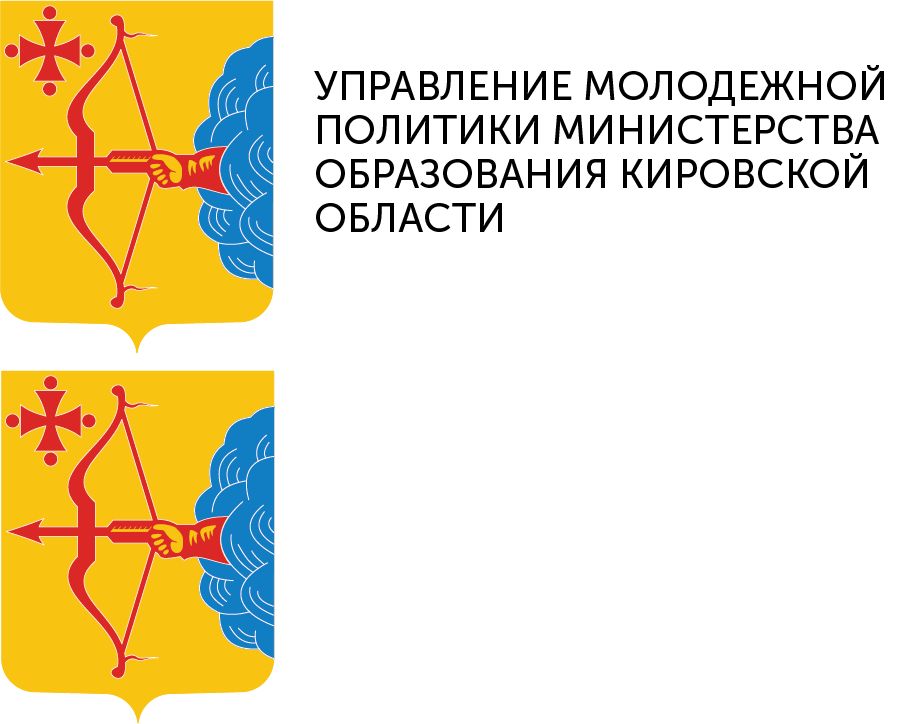 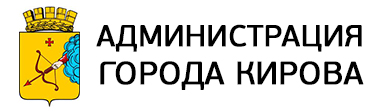 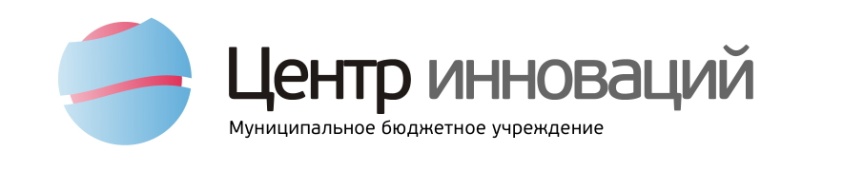 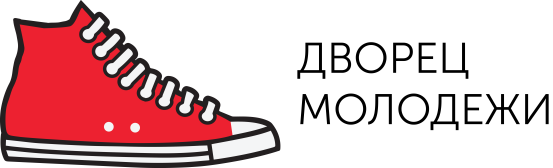 ВремяТемаСпикер09.00-10.00Регистрация участников Форума(1 эт.)Предварительная регистрация по телефону 66-01-33, 66-01-37 или pinegina@innovkirov.ru10.00 – 10.20Открытие форума, приветственные слова организаторов  (зрительный зал)Быков В.В., глава муниципального образования «Город Киров»Крутихин Е.А., заместитель министра образования Кировской области, начальник управления молодежной политикиСедельников А.А., начальник управления развития предпринимательства и потребительсткого рынка администрации города КироваГасанова Е.А., генеральный директор МБУ «Центр инноваций»10.20-10.50Молодежное предпринимательство: программы поддержки (зрительный зал)Областной дворец молодежиМБУ «Центр инноваций»ООО МИП ИКЦ «Академия»МЦИП «Бизнес-инкубатор ВятГУ»Институт Бизнеса10.50-12.00Как выбрать идею для бизнеса.  Первые ошибки, как их избежать (зрительный зал)Куряев Джалил Ринатович, директор компании БизнесНация (г.Казань)12.0012.15ПерерывПерерыв12.15-14.15Бизнес-планирование (зрительный зал)Денис Исмаков - предприниматель, федеральный бизнес-тренер, консультант, нетворкер, креатор12.00 – 16.00Улица бесплатных консультаций для начинающих предпринимателей (Лофт-зона)Кировский муниципальный фонд поддержки предпринимательства.МБУ «Центр инноваций»;МФЦ («Мои документы»);МФЮА - дополнительное образование;Институт Бизнеса;Консультирование и консалтинг:ООО «Рост Капитал»;ООО «Деловой партнер»;ООО «НДКиров»;Общественная организация «Лига поддержки налогоплательщиков»;ОАО «Росгосстрах».14.15-14.45ОБЕДОБЕД14.45-15.15Финансовые инструменты поддержки предпринимателей (зрительный зал)Гагара Мария Александровна, региональный директор ОО Кировский Приволжского филиала ПАО «Промсвязьбанк».Садаков Ю.В., начальник Управления корпоративного бизнеса ОАО КБ "Хлынов".Панфилов Алексей Александрович, зам. начальника управления продаж малому бизнесу ПАО «Сбербанк»15.15-17.00Истории успеха молодых предпринимателей (зрительный зал)Перминов Константин, производство детских наборов для творчества.Прохорова Татьяна, консалтинговая компания ООО «Деловой партнер».Дмитрий Калинкович, основатель автошколы Auto in Line, сети кофеин Love Coffee.16.00-18.00Деловая игра «6 конкурентов»Компьютерный стимулятор, который помогает ориентироваться на  рынке среди конкурентов. (IQ-кафе)Количество мест ограничено: 24 участника.Предварительная регистрация: Ян Воловицкий http://vk.com/id4490363, директор цифровой типографии  Pechatnik43.ru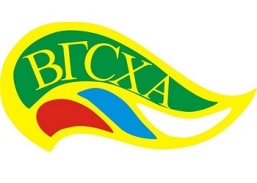 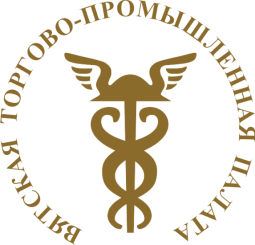 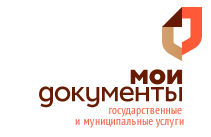 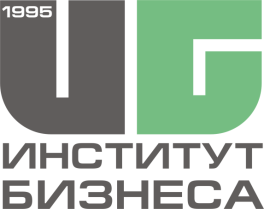 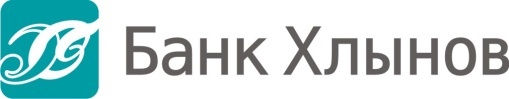 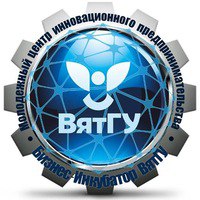 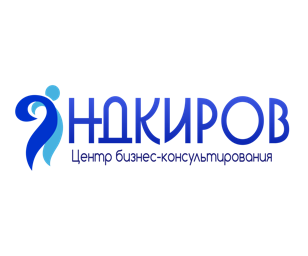 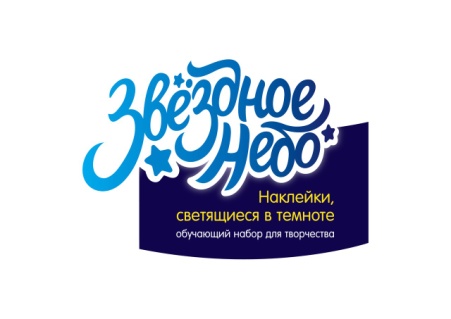 